ПОСТАНОВЛЕНИЕадминистрации сельского поселения Остро-Каменский сельсоветЛев-Толстовского муниципального района Липецкой области Российской Федерациис. Золотухаот 06.03.2023 г.                                                                                                                       № 27Об утверждении Административного регламента предоставления муниципальной услуги по даче письменных разъяснений налогоплательщикам по вопросам применения нормативных правовых актов сельского поселения Остро-Каменский сельсовет Лев-Толстовского муниципального района Липецкой области о местных налогах и сборах           В соответствии с Федеральным Законом от 27.07.2010 № 210-ФЗ «Об организации предоставления государственных и муниципальных услуг», Федеральным законом от 06.10.2003 № 131-ФЗ «Об общих принципах организации местного самоуправления в Российской Федерации»,  руководствуясь Уставом сельского поселения Остро-Каменский сельсовет, администрация сельского поселения Остро-Каменский сельсоветПОСТАНОВЛЯЕТ:         1. Утвердить Административный регламент предоставления муниципальной услуги по даче письменных разъяснений налогоплательщикам по вопросам применения нормативных правовых актов сельского поселения Остро-Каменский сельсовет Лев-Толстовского муниципального района Липецкой области о местных налогах и сборах (прилагается).         2. Обнародовать настоящее постановление и разместить его на странице сельского поселения Остро-Каменский сельсовет на официальном сайте администрации Лев-Толстовского муниципального района в информационно - телекоммуникационной сети интернет.       3. Контроль за выполнением настоящего постановления оставляю за собой.       4. Постановление вступает в силу со дня его обнародования.Глава сельского поселения Остро-Каменский сельсовет                                                                           С.А. ЛободедовПриложение к постановлению администрации сельского поселения Остро-Каменский сельсовет от 06.03.2023 г. №27Административный регламентпредоставления муниципальной услуги по даче письменных разъяснений налогоплательщикам по вопросам применения нормативных правовых актов сельского поселения Остро-Каменский сельсовет Лев-Толстовского муниципального района Липецкой области о местных налогах и сборах1. Общие положения1.1. Административный регламент предоставления муниципальной услуги по даче письменных разъяснений налогоплательщикам по вопросам применения нормативных правовых актов сельского поселения Остро-Каменский сельсовет Лев-Толстовского муниципального района Липецкой области о местных налогах и сборах (далее - муниципальная услуга) устанавливает сроки и последовательность административных процедур (действий) при предоставлении муниципальной услуги, а также порядок взаимодействия между администрацией сельского поселения Остро-Каменский сельсовет Лев-Толстовского муниципального района Липецкой области (далее - Администрация), специалистами, предоставляющими муниципальную услугу, физическими лицами, юридическими лицами, индивидуальными предпринимателями - получателями муниципальной услуги, а также организациями, участвующими в процессе предоставления муниципальной услуги.Предоставление муниципальной услуги осуществляет Администрация.Заявителями на предоставление муниципальной услуги выступают физические лица, юридические лица, индивидуальные предприниматели (далее - заявители).С заявлением вправе обратиться представители заявителя, действующие в силу полномочий, основанных на оформленной в установленном законодательством Российской Федерации порядке доверенности или иных законных основаниях.1.2. Порядок информирования о правилах предоставлении муниципальной услуги:1.2.1. Местонахождение Администрации, предоставляющей муниципальную услугу:1.2.2. Информацию о месте нахождения, справочных телефонах и графике работы организаций, участвующих в предоставлении муниципальной услуги, можно получить, используя:- официальные сайты сети интернет указанных организаций;- средства массовой информации.На информационных стендах, расположенных в местах, обеспечивающих свободный доступ к ним заявителей, в информационно-телекоммуникационной сети интернет на странице администрации (http://old.lev-adm.ru/rayon/map/okamen/) на Едином портале государственных и муниципальных услуг (http://www.gosuslugi.ru) размещаются следующие информационные материалы:- основные положения законодательства и Административного регламента, касающиеся порядка предоставления муниципальной услуги, блок-схемы порядка предоставления муниципальной услуги (выполнения административных процедур в рамках предоставления муниципальной услуги) с указанием ответственных лиц, содержания и последовательности административных процедур, сроков их исполнения;- краткое описание порядка предоставления муниципальной услуги;- перечни документов, необходимых для предоставления муниципальной услуги, и требования, предъявляемые к этим документам;- место размещения специалиста администрации и режим приема ими заявителей;- месторасположение, график (режим) работы, номера телефонов и электронной почты администрации;- справочная информация о должностных лицах администрации (фамилия, имя, отчество заместителя главы администрации, курирующего вопросы предоставления муниципальной услуги, а также специалиста администрации);- основания приостановления процедуры предоставления муниципальной услуги; - основания отказа в предоставлении муниципальной услуги;- порядок информирования о ходе предоставления муниципальной услуги; - порядок получения консультаций;- порядок обжалования решений, действий или бездействия должностных лиц, ответственных за предоставление муниципальной услуги.При ответах на телефонные звонки и устные обращения специалист подробно и в вежливой (корректной) форме информирует обратившихся по интересующим их вопросам. Ответ на телефонный звонок должен начинаться с информации о наименовании администрации, в которую позвонил гражданин, фамилии, имени, отчестве и должности специалиста, принявшего телефонный звонок.При невозможности специалиста, принявшего звонок, самостоятельно ответить на поставленные вопросы, телефонный звонок должен быть переадресован (переведен) другому специалисту администрации или же обратившемуся гражданину должен быть сообщен телефонный номер, по которому можно получить необходимую информацию.Ответ на устное обращение предоставляется незамедлительно после обращения; ответ на письменное обращение направляется по почте в срок, не превышающий 30 календарных дней со дня регистрации письменного обращения в администрацию.Заявители, представившие в администрацию документы для предоставления муниципальной услуги, в обязательном порядке информируются специалистами: - о результате выполнения предоставления муниципальной услуги;- об отказе в предоставлении муниципальной услуги;- о приостановлении предоставления муниципальной услуги;- о сроке завершения оформления документов, указанных в пункте 2.4 раздела 2 данного Административного регламента, и возможности их получения.При отсутствии у заявителя заполненного заявления или неправильном его заполнении специалист помогает заявителю собственноручно заполнить заявление. Информация об отказе в предоставлении муниципальной услуги направляется заявителю заказным письмом с уведомлением о доставке и дублируется по телефону или электронной почте, указанным в заявлении (при наличии соответствующих данных в заявлении).Информация о сроке завершения оформления документов и возможности их получения заявителю сообщается при подаче документов, а в случае сокращения срока - по указанному в заявлении телефону и/или электронной почте (при наличии соответствующих данных в заявлении). В любое время с момента приема документов заявитель имеет право на получение сведений о прохождении процедуры предоставления муниципальной услуги при помощи телефона, средств интернета, электронной почты, а также при личном контакте со специалистом, по месту жительства или в дистанционном режиме (для инвалидов).2. Стандарт предоставления муниципальной услуги2.1. Наименование муниципальной услуги: дача письменных разъяснений налогоплательщикам по вопросам применения нормативных правовых актов сельского поселения Остро-Каменский сельсовет Лев-Толстовского муниципального района Липецкой области о местных налогах и сборах.2.2. Предоставление муниципальной услуги осуществляет Администрация.Запрещено требовать от заявителя осуществления действий, в том числе согласований, необходимых для получения муниципальной услуги и связанных с обращением в иные государственные и муниципальные органы и организации, за исключением получения услуг, включенных в перечень услуг, которые являются необходимыми и обязательными для предоставления муниципальных услуг.2.3. Результатом предоставления муниципальной услуги является:- письменное разъяснение по вопросам применения муниципальных правовых актов органов местного самоуправления о местных налогах и сборах;- письменный отказ в предоставлении муниципальной услуги.2.4. Срок предоставления муниципальной услуги:2.4.1. Общий срок принятия решения о предоставлении муниципальной услуги составляет не более чем 30 дней со дня поступления заявления.2.4.2. Сроки прохождения отдельных административных процедур, необходимых для предоставления муниципальной услуги, указаны в разделе 3 настоящего административного регламента.2.5. Правовые основания для предоставления муниципальной услугиПредоставление муниципальной услуги осуществляется в соответствии с:- Конституцией Российской Федерации;- Налоговый кодекс Российской Федерации;- Федеральным законом от 02.05.2006 № 59-ФЗ «О порядке рассмотрения обращений граждан Российской Федерации»;- Федеральным законом от 06.10.2003 №131-ФЗ «Об общих принципах организации местного самоуправления в Российской Федерации»;- Федеральным законом от 27.07.2010 № 210-ФЗ «Об организации предоставления государственных и муниципальных услуг»;- Уставом сельского поселения Остро-Каменский сельсовет Лев-Толстовского муниципального района Липецкой области Российской Федерации.2.6. Полный перечень документов, необходимых для предоставления муниципальной услуги:Заявление согласно приложению 1 к настоящему административному регламенту.Документ, удостоверяющий личность заявителя (в случае предоставления заявления при личном обращении).В случае, если документы подает представитель заявителя, дополнительно предоставляются:- документ, удостоверяющий личность представителя заявителя;-доверенность, оформленная в порядке, предусмотренном законодательством Российской Федерации.2.6.1. Перечень необходимых и обязательных для предоставления муниципальной услуги документов, предоставляемых лично заявителем.Указанные документы предоставляются заявителем в копиях и оригиналах, оригиналы сличаются с копиями и возвращаются заявителю:Заявление согласно приложению 1 к настоящему административному регламенту.Документ, удостоверяющий личность заявителя (в случае предоставления заявления при личном обращении).В случае, если документы подает представитель заявителя, дополнительно предоставляются:- документ, удостоверяющий личность представителя заявителя;- доверенность, оформленная в порядке, предусмотренном законодательством Российской Федерации.2.7. Документы, необходимые в соответствии с нормативными правовыми актами для предоставления муниципальной услуги, которые находятся в распоряжении государственных органов, органов местного самоуправления и иных органов, и подлежащих представлению в рамках межведомственного взаимодействия не предусмотрены.2.7.1. Запрещается требовать от заявителя представления документов и информации или осуществления действий, определенных в части 1 статьи 7 Федерального закона от 27 июля 2010 г. N 210-ФЗ «Об организации предоставления государственных и муниципальных услуг». 2.8. Перечень оснований для отказа в приеме документов, необходимых для предоставления муниципальной услуги - не предусмотрено.2.9. Основания для отказа в предоставлении муниципальной услуги являются:- представление заявителем неполного комплекта документов, или их оригиналов, которые он обязан предоставить в соответствии с перечнем, установленным пунктом 2.6.1 настоящего административного регламента.2.10. Услуги, являющиеся необходимыми и обязательными для предоставления муниципальной услуги: отсутствуют.2.11. Размер платы, взимаемой с заявителя при предоставлении муниципальной услуги:Муниципальная услуга предоставляется бесплатно.2.12. Максимальное время ожидания в очереди при подаче заявления о предоставлении муниципальной услуги не должно превышать 15 минут.2.13. Срок и порядок регистрации запроса заявителя о предоставлении муниципальной услуги:Срок регистрации запроса заявителя о предоставлении муниципальной услуги - один день с момента обращения заявителя (при личном обращении); один день со дня поступления письменной корреспонденции (почтой), один день со дня поступления запроса через электронные каналы связи (электронной почтой);Запросы заявителя регистрируются в журнале регистрации заявлений на предоставление муниципальной услуги.2.14. Требования к помещениям, в которых предоставляется муниципальная услуга.Требования к помещениям, в которых предоставляются муниципальные услуги, к местам ожидания и приема заявителей, размещению и оформлению визуальной, текстовой и мультимедийной информации о порядке предоставления муниципальной услуги:2.14.1. Места предоставления муниципальной услуги (места информирования, ожидания и приема заявителей) располагаются в здании Администрации.2.14.2. Вход в здание Администрации должен быть оборудован вывеской с полным наименованием Администрации.2.14.3. Места информирования, предназначенные для ознакомления граждан с информационными материалами, оборудуются информационными стендами с образцами заполнения заявления и перечнем документов, необходимых для предоставления муниципальной услуги.2.14.4. Допуск собаки-проводника при наличии документа, подтверждающего ее специальное обучение и выдаваемого по форме и в порядке, которые определяются федеральным органом исполнительной власти, осуществляющим функции по выработке и реализации государственной политики и нормативно-правовому регулированию в сфере социальной защиты населения.2.14.5. Возможность обращения для инвалидов за предоставлением муниципальной услуги через представителя.2.14.6. Допуск в помещения, в которых оказывается муниципальная услуга, сурдопереводчика и тифлосурдопереводчика.2.14.7. Встреча и сопровождение инвалидов, имеющих стойкие расстройства функции зрения и самостоятельного передвижения, работниками ОМСУ, предоставляющих муниципальную услугу.2.14.8. Инвалидам, имеющим стойкие расстройства функции зрения и самостоятельного передвижения, необходимые услуги предоставляются по месту жительства инвалида.2.14.9. Возможность для инвалидов получения информации о муниципальной услуге по почте, с использованием электронной почты.2.14.10. Места для приёма посетителей оборудуются стульями, письменными столами и должны соответствовать установленным санитарным, противопожарным и иным нормам и правилам.2.15. Показателями доступности и качества муниципальной услуги являются:- удовлетворенность заявителей качеством предоставления муниципальной услуги;- соблюдение сроков предоставления муниципальной услуги;- полнота, актуальность и достоверность информации о порядке предоставления муниципальной услуги;- отсутствие обоснованных жалоб со стороны заявителей3. Состав, последовательность и сроки выполнения административных процедур (действий), требования к порядку их выполнения, в том числе особенности выполнения административных процедур (действий) в электронной форме3.1. Предоставление муниципальной услуги состоит из следующей последовательности административных процедур:- прием и регистрация документов;- установление наличия права на получение муниципальной услуги и оформление итогового документа.Блок-схема последовательности административных действий при предоставлении муниципальной услуги приведена в приложении 2 к настоящему административному регламенту.3.2. Прием и регистрация документов.3.2.1. Основанием для начала административной процедуры по приему документов является обращение заявителя с документами, необходимыми для установления права заявителя на получение муниципальной услуги в соответствии с действующим законодательством.3.2.2. Специалист, ответственный за прием документов (далее по тексту - специалист, ответственный за прием документов):устанавливает предмет обращения, личность заявителя, полномочия представителя заявителя;проверяет наличие всех необходимых документов и проверяет соответствие представленных документов следующим требованиям:документы в установленных законодательством случаях нотариально удостоверены, скреплены печатями, имеют надлежащие подписи сторон или определенных законодательством должностных лиц;фамилии, имена и отчества заявителей, адреса регистрации написаны полностью;в документах нет подчисток, приписок, зачеркнутых слов и иных неоговоренных исправлений;документы не имеют серьезных повреждений, наличие которых не позволяет однозначно истолковать их содержание;пакет представленных документов полностью укомплектован.3.2.3. При отсутствии необходимых документов, неправильном заполнении заявления специалист, ответственный за прием документов, устно уведомляет заявителя о наличии препятствий для рассмотрения вопроса о предоставлении муниципальной услуги, объясняет заявителю содержание выявленных недостатков в представленных документах и меры по их устранению, возвращает документы заявителю.Если недостатки, препятствующие приему документов, допустимо устранить в ходе приема, они устраняются незамедлительно.3.2.4. Специалист, ответственный за прием документов, сверяет подлинники и копии документов, предоставленных заявителем.3.2.5. Специалист, ответственный за прием документов, вносит записи в журналы личного приема и регистрации заявлений о предоставлении муниципальной услуги.При организации ведения электронного документооборота вносится запись в систему регистрации входящей корреспонденции.3.2.6.  Специалист, ответственный за прием документов, оформляет расписку в получении документов с указанием их перечня и даты получения, которая выдается заявителю (представителю заявителя) в день получения документов.3.2.7. Специалист, ответственный за прием документов, передает их в установленном порядке для рассмотрения.3.2.8. Результатом выполнения административной процедуры является прием документов заявителя на получение муниципальной услуги и передача их на рассмотрение.Суммарная длительность административной процедуры - 30 минут.3.3. Установление наличия права на получение муниципальной услуги и оформление итогового документа.3.3.1. Основанием для начала рассмотрения документов, представленных для получения муниципальной услуги, является их поступление главе сельского поселения.3.3.2. Глава сельского поселения направляет представленные документы специалисту администрации, ответственному за проверку представленных документов и подготовку проекта письменного разъяснения налогоплательщику по вопросам применения нормативных правовых актов органов местного самоуправления о местных налогах и сборах (далее - специалист, ответственный за проверку представленных документов и подготовку проекта разъяснений).Максимальный срок выполнения административного действия - 2 дня.3.3.3. После получения документов специалист, ответственный за проверку представленных документов и подготовку разъяснений:- регистрирует дело;- вводит сведения в базу данных о заявителях;- изучает представленные документы в целях выявления отсутствия противоречивой и недостоверной информации;-  готовит в письменной форме проект письменного разъяснения налогоплательщику по вопросам применения нормативных правовых актов органов местного самоуправления о местных налогах и сборах, либо письменный отказ в предоставлении муниципальной услуги с указанием причин.Максимальный срок выполнения административного действия - 25 дней.3.3.4. Результатом выполнения административной процедуры является подготовка   письменного разъяснения налогоплательщику по вопросам применения нормативных правовых актов органов местного самоуправления о местных налогах и сборах, либо письменный отказ в предоставлении муниципальной услуги с указанием причин и передача его на рассмотрение главе муниципального образования.Суммарная длительность административной процедуры составляет не более 1 рабочего дня.4. Формы контроля за исполнением регламента4.1. Текущий контроль за соблюдением и исполнением сотрудниками Администрации положений настоящего административного регламента и иных нормативных правовых актов, устанавливающих требования к предоставлению муниципальной услуги, а также принятием решений осуществляет глава сельского поселения.4.2. Текущий контроль, осуществляется путем проведения плановых (один раз в год) и внеплановых проверок полноты и качества предоставления муниципальной услуги по обращениям заявителей. Проверки проводятся на основании распоряжения главы сельского поселения.4.3. Ответственность за предоставление муниципальной услуги возлагается на главу сельского поселения, который непосредственно принимает решение по вопросам предоставления муниципальной услуги.4.4. Ответственность за неисполнение, ненадлежащее исполнение возложенных обязанностей по предоставлению муниципальной услуги возлагается на сотрудников Администрации в соответствии с Федеральным законом от 02.03.2007 N 25-ФЗ «О муниципальной службе в Российской Федерации» и Федеральным законом от 25 декабря 2008 года № 273-ФЗ «О противодействии коррупции».5. Досудебное (внесудебное) обжалование заявителем решений и действий (бездействия) органа, предоставляющего муниципальную услугу, должностного лица органа, предоставляющего муниципальную услугу.5.1. Заявитель вправе обжаловать действия (бездействие) должностных лиц администрации поселения в ходе предоставления ими муниципальной услуги в досудебном и судебном порядке.5.2. При досудебном (внесудебном) обжаловании заявитель может обратиться (лично, через своего представителя, направить ее по почте или иным способом) с жалобой на решение, действия (бездействие) администрации сельского поселения Остро-Каменский сельсовет, а также должностных лиц, муниципальных служащих к главе поселения.5.3. Срок рассмотрения обращений заявителя - не более 30 дней.5.4. При личном приеме заявитель предъявляет документы, удостоверяющие его личность и полномочия.Письменное обращение, принятое в ходе личного приема, подлежит регистрации и рассмотрению в порядке, установленном законодательством.5.5. Жалоба гражданина рассматривается:- в соответствии с Федеральным законом от 02.05.2006 № 59-ФЗ «О порядке рассмотрения обращений граждан Российской Федерации».5.6. По результатам рассмотрения обращения принимается решение об удовлетворении требований заявителя либо отказе в их удовлетворении с указанием причины.5.7. Ответ, содержащий результаты рассмотрения письменного обращения, направляется заявителю способом, указанным в письменном обращении. Если в письменном обращении не указаны фамилия заявителя, направившего обращение, и почтовый адрес, по которому должен быть направлен ответ, ответ на обращение не дается.5.8. В случае если ответ по существу поставленного в обращении вопроса не может быть дан без разглашения персональных сведений, составляющих охраняемую законом тайну, заявителю, направившему обращение, сообщается о невозможности дать ответ по существу поставленного в нем вопроса в связи с недопустимостью разглашения персональных сведений.Глава сельского поселения Остро-Каменский сельсовет                                                                            С.А. ЛободедовПриложение 1 к административному регламенту предоставления муниципальной услугив администрацию сельского поселенияОстро-Каменский сельсовет Лев-Толстовскогомуниципального района Липецкой области(указать наименование Уполномоченного органа)от __________________________________________(ФИО (при наличии) физического лица)__________________________________________(ФИО руководителя организации)__________________________________________(адрес)__________________________________________(контактный телефон)ЗАЯВЛЕНИЕо даче письменных разъяснений по вопросам применениямуниципальных правовых актов сельского поселения Остро-Каменский сельсовет Лев-Толстовского муниципального района Липецкой области о местных налогах и сборахПрошу дать разъяснение по вопросу_____________________________________________________________________________________________________________________________________________________________________________________________________________________________________________________________________________________________________________________________________________________________________._______________________________________   ____________  "__"_____ 20__ г.(Инициалы, фамилия, должность представителя (подпись)юридического лица; инициалы, фамилия гражданина)Приложение 2 к административному регламенту предоставления муниципальной услугиБлок-схемапо представлению муниципальной услуги по даче письменных разъяснений налогоплательщикам по вопросам применения муниципальных нормативных правовых актов о местных налогах и сборахПрием и регистрация заявления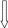 Рассмотрение заявления и подготовка ответаВыдача (направление) заявителю документа, являющегося результатоммуниципальной услуги№ п\пНаименованиеМесто нахожденияГрафик работыСправочные телефоныЭл.почта1234561Администрация сельского поселения Остро-Каменский сельсовет399887, Липецкая обл., Лев-Толстовский р-он, с.Золотуха, ул.Советская, д.4Понедельник с 8.00 до 17.00 час.вторник -пятницас 8.00 до 16.00 час.перерыв на обедс 12.00 до 13.00 час.Суббота-воскресенье-выходные дни. 8 (47464)-35 127ltselsol@mail.ru